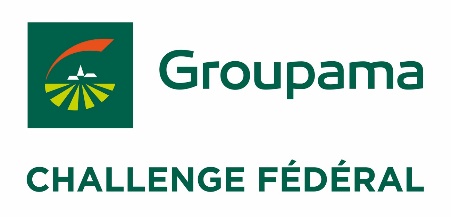 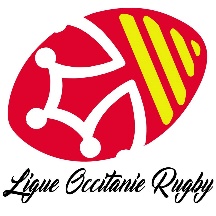 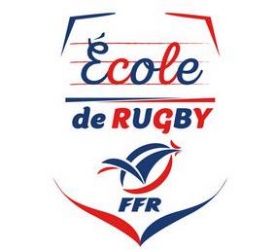 Note explicative organisation plateauxChallenge Fédéral Groupama M14Objectifs :Jeu à XV pour le maximum d’équipesPermettre aux enfants d’avoir tous, le même temps de jeu Permettre aux enfants de pratiquer au meilleur niveau qui leur correspondCasser les barrières entre les départements en développant un rugby de secteur et/ou de bassins2 niveaux de pratique :Jeu à X (Pour les équipes ayant un effectif insuffisant ou celles ayant trop d’effectif pour 1 équipe et pas assez pour 2)Jeu à XVAvec les contraintes identiques en jeu à XV et en jeu à X : passeports joueurs de devant ; passeports jeunes-arbitres ; passeports éducateurs Niveaux de jeu :Niveau A à jeu à XVNiveau B à jeu à XVNiveau C à jeu à XV (l’organisation se réserve le droit de basculer les équipes qui s’engageront en Niveau C en Niveau B si le nombre est trop faible)1 seul niveau pour le jeu à XPlateaux sur 3 phases au cours de la saison, suivant le calendrier fédéral.Les plateaux à 4 seront privilégiés afin de permettre aux EDR d’un même bassin de mutualiser les transports.2 équipes d’une même EDR ne se suivront pas et pourront être engagées dans n’importe quel niveau.A la fin des phases 1, des passerelles seront possibles entre tous les niveaux :Niveau A vers SCF (dans les 2 sens)Niveau B vers niveau A (dans les 2 sens)Niveau C vers niveau B (dans les 2 sens)Jeu à X vers Jeu à XV (dans les 2 sens)La Ligue Occitanie de Rugby devra désigner 6 équipes, issues du niveau A, qui participeront à la journée de clôture en juin avec la Ligue Nouvelle AquitainePour les autres, une journée de clôture Challenge Fédéral Groupama sera organisée, et les équipes y seront invitées et pas « forcément » qualifiées au vu de leurs résultats mais aussi au vu de leurs comportements tout au long de la saison.Toute la documentation relative à la bonne organisation des plateaux M14 vous sera fournie avant le 13 octobre, date de la 1ère journée des plateaux 2018-2019.La commission EDR de la Ligue Occitanie de Rugby